Informationssøgningsskema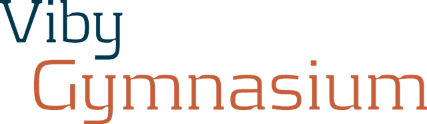 1. Emnebeskrivelse Skriv en overskrift/arbejdstitel til dit emne. Notér i hvilken sammenhæng dit emne indgår.  Giv en kort beskrivelse af, hvad du vil beskæftige dig med i din opgave. Din beskrivelse vil hjælpe dig med ord, du kan anvende i din søgning efter informationer.  Du kan f.eks. stille dig selv spørgsmål ud fra: Hvor? Hvordan? Hvem? Hvorfor? 2. Nøgleord/ Synonymer Skriv konkrete Nøgleord.  Overvej også synonymer og oversæt eventuelt ordene til engelsk. Lad dig inspirere af emneord, du støder på i dine søgninger. 3. Vælg søgeredskaber Det er vigtigt at komme godt fra start. Og det kræver bl.a. at du anvender de rigtige søgered-skaber.  Valg  af  søgeredskaber  afhænger  først  og  fremmest  af  dit  enmeområde  –  og  hvilken type information du skal bruge. Brug som udgangspunkt biblioteksbasen på www.aakb.dkDerudover kan du anvende Aarhus Kommunes Bibliotekers netbaser: www.aakb.dk/netmedier/netbaserNoter selv flere gode søgebaser i forhold til dit valg af emne.Nøgleord  Synonymer  Engelsk